Checklista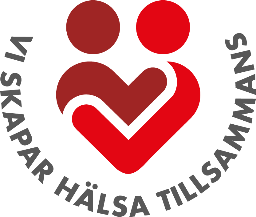 Överenskommelse Nutritionsvårdprocessen i samverkan i Örebro länHär finns reflektionsfrågor och en checklista som kan vara ett stöd till att se hur verksamheten är förberedd för att följa överenskommelsen. Använd materialet flexibelt och känn dig fri att ta bort eller lägga till frågor som är aktuella i verksamheten. Du kan också omformulera frågorna för att de ska passa bättre eller bli mer specifika. Börja med att läsa igenom överenskommelsen. Du hittar den här, under fliken för Avtal och sedan Övergripande. Gå sedan igenom frågorna här nedanför. På sista sidan kan du checka av de delarna ni redan har strukturer och rutiner för.Verksamhetens ansvarUtifrån överenskommelsen, vad är er verksamhets ansvar?____________________________________________________________________________________________________________________________________________________________________________________________________________________________________________Vilka rutiner har ni som säkerställer en patientsäker och jämlik nutritionsvårdprocess?____________________________________________________________________________________________________________________________________________________________________________________________________________________________________________Har ni säkerställt att rutinerna finns i ert kvalitet- och ledningssystem?____________________________________________________________________________________________________________________________________________________________________________________________________________________________________________I vilket steg i nutritionsvårdprocessen möter ni oftast patienter?____________________________________________________________________________________________________________________________________________________________________________________________________________________________________________Vilka yrkesgrupper kan bli involverade i nutritionsvårdprocessen hos de patienter ni möter?____________________________________________________________________________________________________________________________________________________________________________________________________________________________________________KompetensFinns tillräcklig kompetens om nutritionsvårdprocessen och ansvarsområdet i er verksamhet? ____________________________________________________________________________________________________________________________________________________________________________________________________________________________________________Har all legitimerad personal kunskap om hur de startar nutritionsvårdprocessen? ____________________________________________________________________________________________________________________________________________________________________________________________________________________________________________Finns tillgång till basal respektive specialiserad nutritionskompetens i tillräcklig utsträckning, inom eller utanför er verksamhet?____________________________________________________________________________________________________________________________________________________________________________________________________________________________________________Sammanfattning: Vilken kompetens finns, behöver stärkas eller saknas helt? Hos vilka yrkesgrupper?_________________________________________________________________________________________________________________________________________________________________________________SamverkanHar er interna organisation och era rutiner kommunicerats tydligt till de verksamheter som ni samverkar med i nutritionsvårdprocessen? ____________________________________________________________________________________________________________________________________________________________________________________________________________________________________________För utförare av basal nutritionsbehandling: finns rutiner för hur och till vem remiss för specialiserad nutritionsbehandling ska göras vid behov?För utförare av specialiserad nutritionsbehandling: finns rutiner för hur och till vem överrapport för fortsatt basal nutritionsbehandling ska göras vid behov?____________________________________________________________________________________________________________________________________________________________________________________________________________________________________________Finns rutiner för informationsöverföring av pågående och planerad nutritionsbehandling inom verksamheten och mellan verksamheten och andra aktörer?____________________________________________________________________________________________________________________________________________________________________________________________________________________________________________UppföljningHur planerar ni att följa upp rutiner och strukturer för nutritionsvårdprocessen? _________________________________________________________________________________________________________________________________________________________________________________Verksamhetens ansvarAlla medarbetare har kunskap om verksamhetens ansvar, utifrån överenskommelsen.Rutiner finns för att säkerställa en patientsäker och jämlik nutritionsvårdprocess.Rutinerna finns i kvalitets- och ledningssystemet.KompetensAlla medarbetare har tillräcklig kompetens om nutritionsvårdprocessen.Alla medarbetare har kunskap om sitt eget ansvar i nutritionsvårdprocessen.Alla medarbetare har tillräcklig kompetens inom sitt eget yrkes- och ansvarsområde.Alla medarbetare har kunskap om hur de startar nutritionsvårdprocessen.Vi har identifierat eventuella behov av ökad kompetens och har en plan för det.Vi har tillgång till basal nutritionskompetens i tillräcklig utsträckning.Vi har tillgång till specialiserad nutritionskompetens i tillräcklig utsträckning.SamverkanVåra samverkanspartners i nutritionsvårdprocessen har identifierats.Våra samverkanspartners har fått information om vår organisation och våra rutiner inom nutritionsvårdprocessen.Vi har rutiner för hur och till vem remiss för specialiserad nutritionsbehandling ska göras vid behov.Vi har rutiner för hur och till vem överrapport för fortsatt basal nutritionsbehandling ska göras vid behov.Vi har rutiner som tydliggör informationsöverföring av pågående och planerad nutritionsbehandling inom verksamheten.Vi har rutiner som tydliggör informationsöverföring av pågående och planerad nutritionsbehandling till andra verksamheter eller aktörer.UppföljningVi har rutiner för hur vi ska följa upp våra rutiner kring nu nutritionsvårdprocessen. 